Publicado en Madrid el 26/08/2019 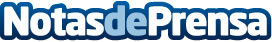 Teletécnicos aumenta el nº de servicios de cerrajería en veranoPor qué la demanda de servicios de cerrajería antibumping volverá a repuntar este veranoDatos de contacto:Albert986233221Nota de prensa publicada en: https://www.notasdeprensa.es/teletecnicos-aumenta-el-n-de-servicios-de Categorias: Nacional Bricolaje Sociedad Logística http://www.notasdeprensa.es